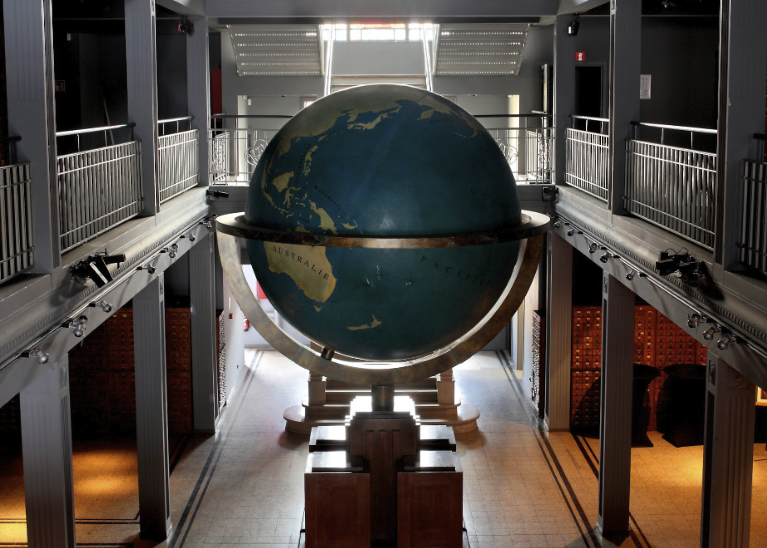 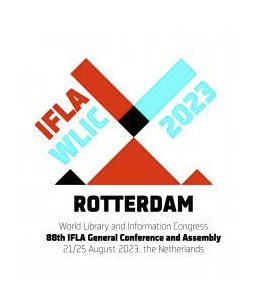 Mons, Belgium: The MundaneumLibrary History Special Interest Group Satellite MeetingPreserving our origins: Approaches to the organization, curation, and historiography of the record of national and international organizations in libraries, information, and documentation.Keynote Speakers:Alistair Black, Professor Emeritus, University of IllinoisMemory and Amnesia in the Archival Practices of the World’s Library and Information AssociationsW. Boyd Rayward, Professor Emeritus, University of Illinois
The emergence of a Post-World War II international information orderWebsite (registration and extended abstracts)